Приглашение к подаче конкурсных предложенийДата приглашения: 19 января 2022 года
 Институт политики развития (ИПР) приглашает заинтересованных поставщиков представить конкурсное предложение на оказание переводческих услуг: Лот 1. Письменный перевод с английского на русский язык и обратно.Лот 2. Устный последовательный перевод с английского на русский язык и обратно.Лот 3. Письменный перевод с кыргызского на русский язык и обратно.Лот 4. Устный последовательный перевод с кыргызского на русский язык и обратно. Лот 5. Переводчики и аренда оборудования для синхронного перевода и синхронный русск/ англ/ кырг. перевод. Вы должны представить цены для всех товаров по данному предложению на один или более лотов. Ваше ценовое предложение будет оцениваться по каждому лоту отдельно, и контракт будет присужден фирме, предложившей низкую оцененную стоимость по указанным позициям по каждому лоту.  Вы должны представить один оригинал конкурсного предложения с заполненной Формой Конкурсного предложения. Ваше конкурсное предложение в приложенном формате должно быть должным образом ПОДПИСАНО, запечатано в конверт, адресовано и доставлено по следующему адресу:Адрес Покупателя: 	г. Бишкек, ул. Шевченко 114 (пересекает ул. Абдумомунова), 3й этаж			Институт политики развитияТелефон (раб.)  	(0312) 976530либо предоставлено по электронной почте на e-mail: zakupki@dpi.kg  Ваше конкурсное предложение, написанное на русском языке, должно сопровождаться уместной информацией для каждой оцениваемой позиции.Минимальные квалификационные требования для Поставщиков услуг:разрешительные документы на ведение коммерческой деятельности (поставщик услуг может быть физическим лицом, или юридическим лицом, зарегистрированным в качестве индивидуального предпринимателя на территории Кыргызской Республики или переводческой компанией, работающей на основе свидетельства о регистрации юридического лица);резюме (для физических лиц и индивидуальных предпринимателей) и портфолио компании и резюме минимум 2-х переводчиков (в случае подачи заявки переводческой компанией);поставщик должен иметь опыт работы по оказанию переводческих услуг как минимум 5 лет на рынке КР. Необходимо предоставить не менее 3-х рекомендательных писем.Окончательный срок подачи конкурсных предложений Заказчиком по указанному в пункте 3 адресу определен как: до 14:00 часов 28 января 2022 года.Вы должны представить только одно конкурсное предложение для вышеуказанных позиций. Ваше предложение должно быть напечатано или написано несмываемыми чернилами и соответствующе подписано Вами или Вашим уполномоченным представителем. Не подписанные Формы конкурсного предложения не будут рассматриваться. Ваше конкурсное предложение должно быть представлено согласно следующим инструкциям и в соответствии с приложенной Формой Договора. Приложенные условия оказания услуг являются неотъемлемой частью договора. ЦЕНЫ: Цены должны быть в следующей валюте: кыргызский сом.  ОЦЕНКА КОНКУРСНЫХ ПРЕДЛОЖЕНИЙ: конкурсные предложения, определенные как существенно отвечающие техническим спецификациям, будут оценены путем сравнения их цен. Конкурсное предложение, существенно не отвечающее требованиям, если оно содержит значительные отклонения или оговорки к срокам, условиям и спецификациям Запроса, не будет рассматриваться дальше. Заказчик будет оценивать, и сравнивать только те предложения, которые определены как существенно отвечающие требованиям. ПРИСУЖДЕНИЕ ДОГОВОРА. Договор будет присужден претенденту, предложившему наименьшую оцененную цену, которая отвечает техническим требованиям и финансовым возможностям. Выигравший Претендент подпишет договор в соответствии с прилагаемой формой договора и сроками, и условиями оказания услуг.СРОК ДЕЙСТВИЯ КОНКУРСНОГО ПРЕДЛОЖЕНИЯ: Ваше конкурсное предложение должно действовать на период тридцать (30) дней со дня окончательного срока представления конкурсного предложения, как указано в пункте 3 данного Запроса.СРОК ПОСТАВКИ: в конкурсном предложении должен быть указан срок оказания услуг.  Дополнительную информацию можно получить с 9.00 ч. до 18.00 ч. по телефонам: (0312) 976530 (доб. 125); (0999) 908809 E-mail: office@dpi.kg  Контактное лицо: Ахматова Мээрим, офис-менеджер ИПР.Претендент, конкурсное предложение которого было принято, будет оповещен о присуждении договора посредством Письма о принятии конкурсного предложения в течение 15 дней со дня представления конкурсного предложения.
С уважением,ДОБРЕЦОВА Н.Н.,Председатель правления  Институт политики развитияФОРМА КОНКУРСНОГО ПРЕДЛОЖЕНИЯКому: 	ОО «Институт политики развития»Куда: 	Бишкек, ул. Шевченко 114, 3й этаж
Мы предлагаем оказать переводческие услуги в соответствии с условиями Договора, прилагаемого к данному конкурсному предложению.Цена нашего предложения включает в себя все нижеуказанные позиции в кыргызских сомах. Мы предлагаем завершить поставку услуг, описанных в данном Договоре в течение ___ (_________________) месяцев с даты подписания Договора.(выбрать таблицу цен в зависимости от предлагаемых услуг)Данное конкурсное предложение и Ваше письмо о принятии данного предложения будет означать обязательный договор между нами.Мы понимаем, что Вы не обязаны принимать самую низкую цену или любое другое конкурсное предложение, которое Вы получите.Мы не связаны с фирмой, которая подготовила дизайн и технические спецификации Договора, которая является предметом данного Запроса.Подпись уполномоченного лица: ________________________________
Имя и должность подписавшего лица: ___________________________
Имя Поставщика: _______________________________________
Адрес: _______________________________________Телефон: ___________________ Email _______________
ФОРМА ДОГОВОРА
ДАННЫЙ ДОГОВОР составлен «____» ______________ 2022 г., между ОО «Институтом политики развития» (далее «Заказчик») с одной стороны и _________ (далее «Поставщик»), с другой стороны.ПОСКОЛЬКУ Заказчик запросил Конкурсные предложения для оказания переводческих услуг, которые будут оказаны Поставщиком, и принял конкурсное предложение на оказание услуг в соответствии с данным Договором согласно Таблицы цен за единицу услуг (Прилагается). НАСТОЯЩИЙ ДОГОВОР УДОСТОВЕРЯЕТ нижеследующее:1. Следующие документы следует читать и толковать как часть этого соглашения, а именно:а) Форма Конкурсного предложения; Таблица цен, график поставки и технические требования;б) Добавление (если применимо).2. Принимая во внимание, что платежи будут произведены Заказчиком Поставщику, как далее упоминается, Поставщик настоящим заключает договор с Заказчиком на выполнение и завершение оказания услуг по данному Договору, и исправление каких-либо дефектов в соответствии с положениями данного Договора.3. Заказчик настоящим согласен оплатить в соответствии с Условиями оплаты, предусмотренными данным Договором.В УДОСТОВЕРЕНИЕ чего, стороны настоящим заключили Договор, в соответствии с законодательством Кыргызской Республики на дату, указанную выше.СРОКИ И УСЛОВИЯ ПОСТАВКИЗаказчик:	ОО «Институт политики развития»  Наименование закупки: 	Переводческие услуги  ТАБЛИЦА ЦЕН, ГРАФИК ПОСТАВКИ И ТЕХНИЧЕСКИЕ ТРЕБОВАНИЯ:Лот 1. Письменный перевод с английского на русский язык и обратно.Лот 2. Устный последовательный перевод с английского на русский язык и обратно.Лот 3. Письменный перевод с кыргызского на русский язык и обратно.Лот 4. Устный последовательный перевод с кыргызского на русский язык и обратноЛот 5. Переводчики и аренда оборудования для синхронного перевода и синхронный русск/ англ/кырг. перевод. ФИКСИРОВАННАЯ ЦЕНА: Цены, указанные в конкурсном предложении фиксированы и не могут быть исправлены в течение выполнения Договора.СРОК ОКАЗАНИЯ УСЛУГ: Услуги должны быть оказаны по мере необходимости на протяжении 12 месяцев в течение действия срока Договора. ПРИМЕНИМОЕ ПРАВО: Договор должен трактоваться в соответствии с законодательством Кыргызской Республики.РАЗРЕШЕНИЕ СПОРОВ: Заказчик и Поставщик должны приложить все усилия для разрешения любых споров и разногласий по данному Договору путем переговоров. В случае невозможности решить разногласия мирным путем, спор должен быть урегулирован согласно законодательству Кыргызской Республики.ДОКУМЕНТЫ: Поставщик при оказании услуг должен предоставить Заказчику следующие документы:оригинал счета на оплату, накладная и подписанный акт-приема выполненных услуг и другая первичная документация.ОПЛАТА: Оплата по Договору должны быть произведена по следующему графику:         a)	100% от суммы заявки после получения услуг Заказчиком и предоставления           соответствующих документов (согласно пункта 6), но не позднее 5 банковских дней со дня получения счета на оплату и подписанного акта приема выполненных услуг.ТЕХНИЧЕСКИЕ ТРЕБОВАНИЯ: Поставщик подтверждает соответствие требуемым техническим требованиям (в случае расхождений Поставщик должен перечислить все расхождения).  Технические требования:Будут наняты компании/физические лица, занимающиеся письменным/устным/синхронным переводом, для обеспечения надлежащих и качественных услуг письменного/устного/синхронного перевода. Основные функции включают следующие задачи, но не ограничиваются ими:Письменный перевод- Предоставлять качественный письменный перевод и осуществлять выверку документов с английского на русский или кыргызский языки и обратно по запросу сотрудников Заказчика; - использовать надлежащую терминологию, с ориентацией на характер мероприятий и/или документов, а также точность в языке и структуре;- переводить весь текст, включая текст в таблицах, рамках, надписях к рисункам, библиографии и обложках; - обеспечить корректировку и редактирование документа, и проведение читки с оригиналом документа (с английского на русский или кыргызский языки и наоборот);- переведенные документы должны быть технически, лингвистически и грамматически правильны, не содержать ошибок и не нуждаться в дальнейшем редактировании;-  компания-переводчик/переводчик обязуется не добавлять, не удалять и не изменять каким-либо иным образом текст оригинальных документов не раскрывать содержание оригинальных и переведенных документов третьим лицам;- сохранять формат переведенного текста;- предоставлять перевод строго к сроку указанному в каждом запросе;- предоставлять перевод, заверенный переводческой компанией только при письменном запросе от Заказчика.Устный (последовательный)/ синхронный перевод - Обеспечить надлежащий и достоверный устный (последовательный) и синхронный перевод во время встреч, семинаров, тренингов, пресс-конференций, и    других мероприятий, в частности, с английского на русский и обратно и/или с кыргызского на английский и обратно;- использовать надлежащую терминологию, с ориентацией на характер мероприятий.Синхронный перевод с арендой оборудования  - Аренда оборудования для синхронного перевода, в том числе:кабина для переводчиков;звуковое оборудование (пульт дистанционного управления) для устных переводчиков, позволяющее переводить на отдельные устройства;доставка оборудования, его разгрузка, установка за день до события;техническое обслуживание оборудования во время событий, демонтаж и вывоз оборудования после событий;- аренда видео-конференц камеры и техническая поддержка на платформе Zoom (включая три ноутбука для трансляции онлайн мероприятия, видеозапись);- обеспечение надлежащим и профессиональным синхронным переводом во время мероприятий в соответствии с заданием;- предоставление полного аудио записанного перевода для всего мероприятия на внешнюю карту памяти после каждого события (отдельно);НЕВЫПОЛНЕНИЕ ОБЯЗАТЕЛЬСТВ: Заказчик может отклонить Договор, если Поставщик не выполнит услуги в соответствии со сроками и условиями, несмотря на уведомление, данное Заказчиком в течение 14 дней, без каких-либо обязательств перед Поставщиком.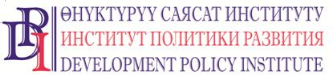 Общественное объединение«Институт политики развития»www.dpi.kg #НаименованиеКатегорияЦена (сом)1.Письменный перевод (за 1800 знаков/ 1 страница) срочно2.Письменный перевод (за 1800 знаков/ 1 страница) регулярно#НаименованиеКатегорияЦена (сом)1.Устный (последовательный) переводза час2.Устный (последовательный) переводв день (8 часов)#НаименованиеКатегорияЦена (сом)1.Синхронный перевод с английского нарусский и обратноза час2.Синхронный перевод с английского нарусский и обратнов день (8 часов)3.Синхронный перевод с русского на кыргызский и обратноза час4.Синхронный перевод с русского на кыргызский и обратнов день (8 часов)5.Аренда оборудования для синхронного перевода на три языка, до/на 50 человек: включая наушники и приемники для каждого участника, два радио, колонки, две кабины и два пульта для переводчиков, настольные микрофоны, работа технического персоналав день (8 часов)6.Аренда записывающего оборудования и предоставление полного аудио записанного перевода для всего мероприятия на внешнюю карту памяти после каждого события (отдельно).в день (8 часов)7.Аренда видео-конференц камеры и техническая поддержка на платформе Zoom (включая три ноутбука для трансляции онлайн мероприятия, видеозапись)в день (8 часов)8.Поставка оборудования, разгрузка, установка и демонтаж в следующие регионы:1. г. Бишкек и Чуйской области2. Иссык-Кульская область3. Нарынская область4. Таласская область5. г. Жалалабад и Жалалабадская область6. г. Ош и Ошская область7. Баткенская областьсопровождающие расходы9.Транспортные расходы (авиабилеты, трансферы), проживание и расходы на ужин (пожалуйста, уточняйте) для командировочных сотрудников компании- заявителя в следующие регионы:1. г. Бишкек и Чуйской области2. Иссык-Кульская область3. Нарынская область4. Таласская область5. г. Жалалабад и Жалалабадская область6. г. Ош и Ошская область7. Баткенская областьсопровождающие расходыПодпись и печать Заказчика:Имя уполномоченного ПредставителяПодпись и печать Поставщика: Имя уполномоченного Представителя#НаименованиеКатегорияЦена (сом)1.Письменный перевод (за 1800 знаков/ 1 страница) срочно2.Письменный перевод (за 1800 знаков/ 1 страница) регулярно#НаименованиеКатегорияЦена (сом)1.Устный (последовательный) переводза час2.Устный (последовательный) переводв день (8 часов)#НаименованиеКатегорияЦена (сом)1.Письменный перевод (за 1800 знаков/ 1 страница) срочно2.Письменный перевод (за 1800 знаков/ 1 страница) регулярно#НаименованиеКатегорияЦена (сом)1.Устный (последовательный) переводза час2.Устный (последовательный) переводв день (8 часов)#НаименованиеКатегорияЦена (сом)1.Синхронный перевод с английского нарусский и обратноза час2.Синхронный перевод с английского нарусский и обратнов день (8 часов)3.Синхронный перевод с русского на кыргызский и обратноза час4.Синхронный перевод с русского на кыргызский и обратнов день (8 часов)5.Аренда оборудования для синхронного перевода на три языка, до/на 50 человек: включая наушники и приемники для каждого участника, два радио, колонки, две кабины и два пульта для переводчиков, настольные микрофоны, работа технического персоналав день (8 часов)6.Аренда записывающего оборудования и предоставление полного аудио записанного перевода для всего мероприятия на внешнюю карту памяти после каждого события (отдельно).в день (8 часов)7.Аренда видео-конференц камеры и техническая поддержка на платформе Zoom (включая три ноутбука для трансляции онлайн мероприятия, видеозапись)в день (8 часов)8.Поставка оборудования, разгрузка, установка и демонтаж в следующие регионы:1. г. Бишкек и Чуйской области2. Иссык-Кульская область3. Нарынская область4. Таласская область5. г. Жалалабад и Жалалабадская область6. г. Ош и Ошская область7. Баткенская областьсопровождающие расходы9.Транспортные расходы (авиабилеты, трансферы), проживание и расходы на ужин для командировочных сотрудников компании- заявителя в следующие регионы:1. г. Бишкек и Чуйской области2. Иссык-Кульская область3. Нарынская область4. Таласская область5. г. Жалалабад и Жалалабадская область6. г. Ош и Ошская область7. Баткенская областьсопровождающие расходыНАИМЕНОВАНИЕ ПОСТАВЩИКА:Уполномоченная подпись:Место:Дата: